Tytuł operacji: Utworzenie nowego usługowego podmiotu gospodarczego na terenie LGD                          Dolina Noteci, poprzez zakup innowacyjnego sprzętu.- Dobrochna                          WituckaNumer wniosku:  7/PP/2016 Kwota dofinansowania:     50.000 złCel ogólny LSR:     Poprawa sytuacji na lokalnym rynku pracy.Cel szczegółowy:    Tworzenie i rozwój przedsiębiorczości.Wskaźnik:               Liczba zrealizowanych operacji polegających na utworzeniu nowego                                przedsiębiorstwaOpis operacji:Operacja polegała na zakupie nowoczesnych, eko-oszczędnych urządzeń i wyposażenia, tj.: rajder do koszenia trawy (traktorek), pilarka spalinowa do drewna, kosiarka spalinowa do trawy, dmuchawa do liści, glebogryzarka, przyczepa transportowa, sekator na wysięgniku, łuparka o drewna, świder glebowy, zamiatarka spalinowa, rozdrabniacz gałęzi, myjka, generator prądu, odśnieżarka, pilarka akumulatorowa z ładowarką, nożyce do żywopłotu, kosa do trawy, hełm ochronny, rękawice ochronne, ubranie ochronne oraz program do projektowania ogrodów. W ramach dotacji Beneficjentka wzięła udział w szkoleniu z nowoczesnej aranżacji terenów zielonych.Platan Zakładanie i Pielęgnacja Ogrodów Dobrochna Witucka to firma oferująca szereg usług ogrodniczych, tj.  projektowanie ogrodów, przycinanie krzewów, koszenie trawy, nawadnianie, pielęgnacja ogrodów, oświetlenie ogrodów, zakładanie i pielęgnacja trawników. Adres: 64-800 Chodzież, Milcz 62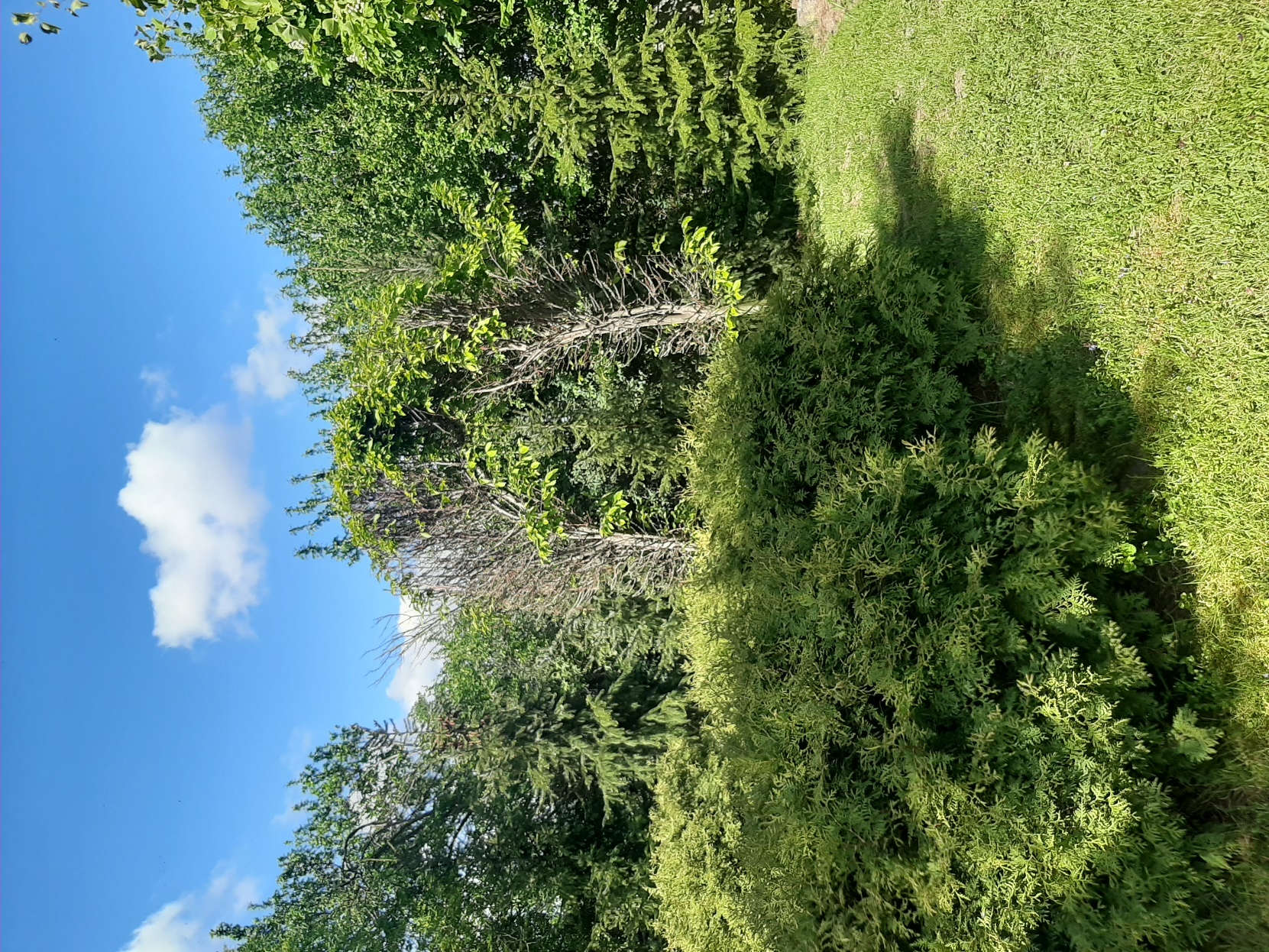 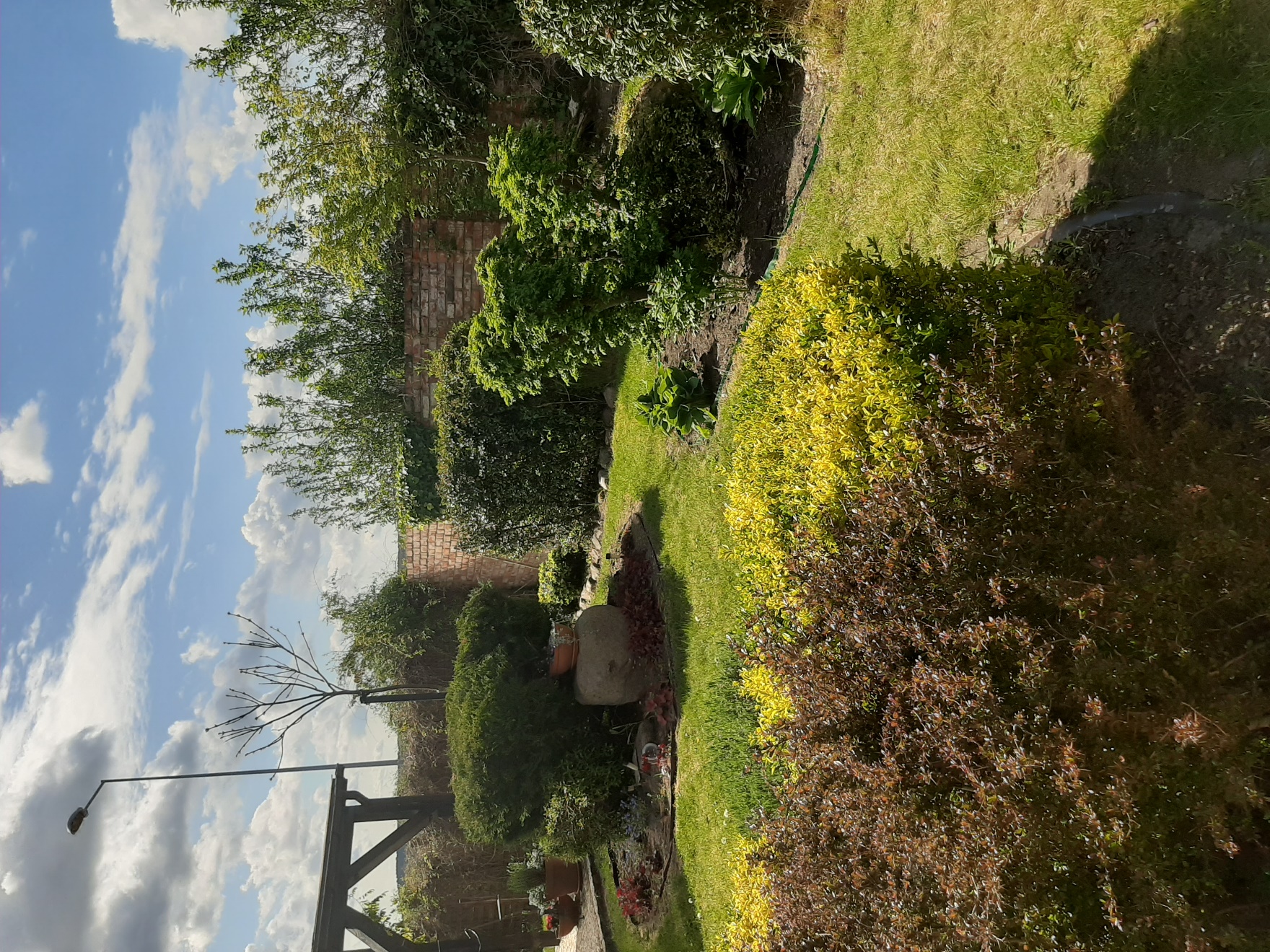 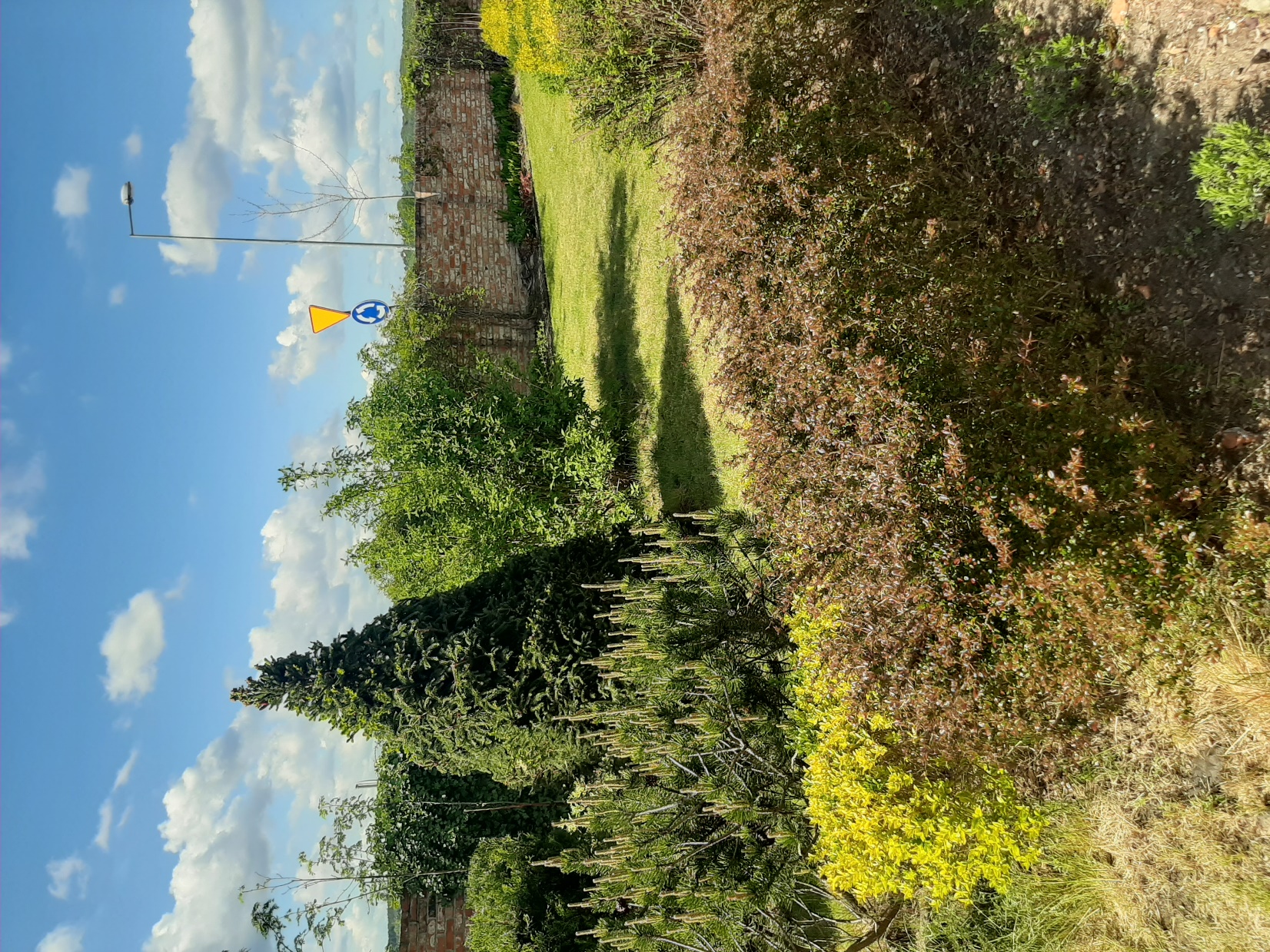 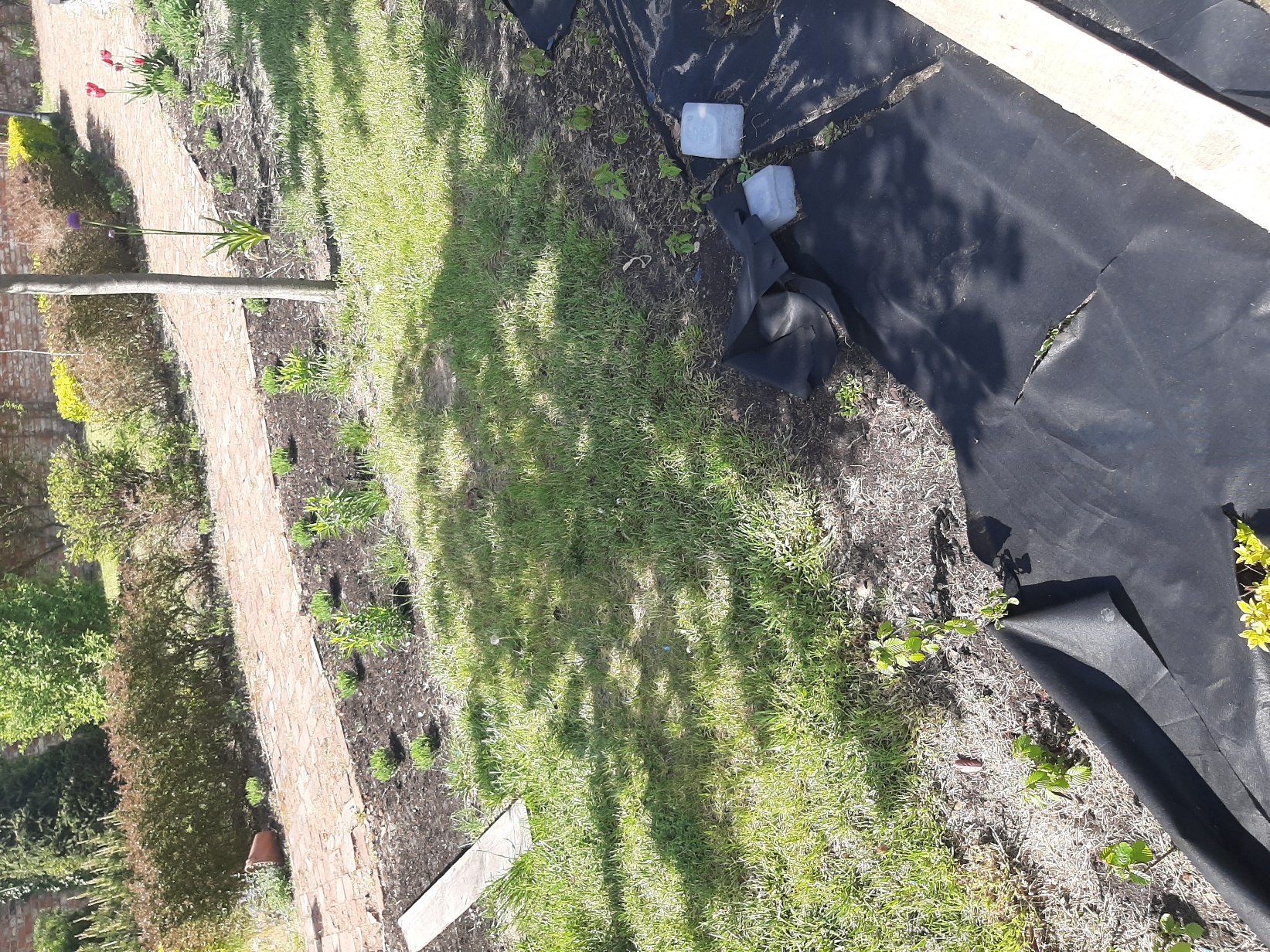 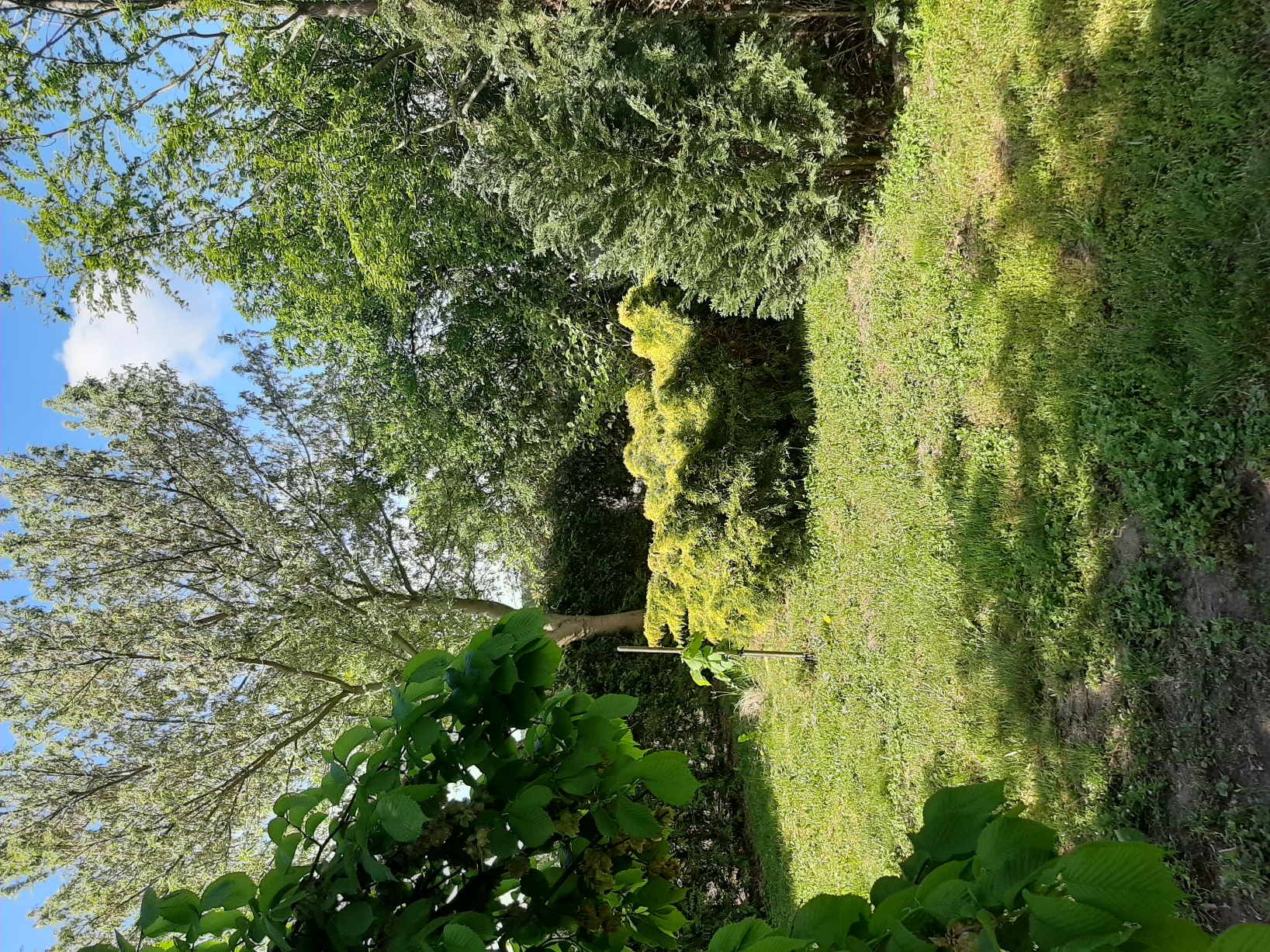 